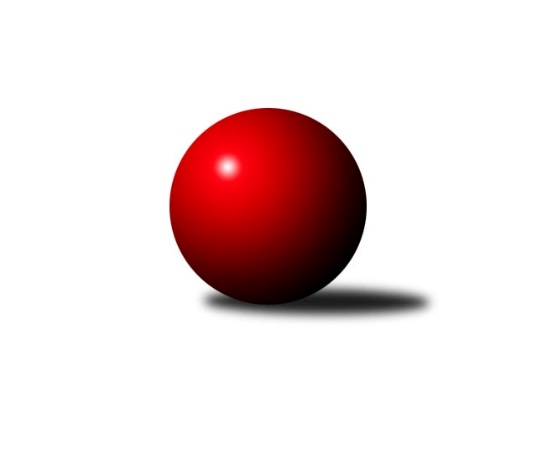 Č.9Ročník 2021/2022	29.10.2021Nejlepšího výkonu v tomto kole: 1654 dosáhlo družstvo: SK Sigma COkresní přebor OL PV 2021/2022Výsledky 9. kolaSouhrnný přehled výsledků:TJ Tatran Litovel C	- SK Sigma A	2:8	1467:1633		28.10.KK Lipník B	- Sokol Přemyslovice C	8:2	1653:1638		28.10.HKK Olomouc D	- TJ Prostějov D	4:6	1631:1638		29.10.TJ Sokol Horka nad Moravou	- KK Troubelice A	8:2	1634:1421		29.10.SK Sigma C	- TJ Prostějov C	10:0	1654:1111		29.10.Tabulka družstev:	1.	SK Sigma A	8	7	0	1	56 : 24 	 	 1598	14	2.	TJ Sokol Horka nad Moravou	8	6	0	2	50 : 30 	 	 1658	12	3.	SK Sigma C	7	5	0	2	46 : 24 	 	 1625	10	4.	KK Lipník B	7	5	0	2	46 : 24 	 	 1577	10	5.	HKK Olomouc D	8	5	0	3	50 : 30 	 	 1663	10	6.	KK Šternberk	6	5	0	1	38 : 22 	 	 1625	10	7.	KK Troubelice B	7	4	0	3	32 : 38 	 	 1572	8	8.	TJ Prostějov D	6	2	0	4	24 : 36 	 	 1568	4	9.	KK Troubelice A	8	2	0	6	32 : 48 	 	 1536	4	10.	Sokol Přemyslovice C	6	1	1	4	25 : 35 	 	 1631	3	11.	TJ Tatran Litovel C	7	1	1	5	25 : 45 	 	 1444	3	12.	HKK Olomouc E	7	1	0	6	18 : 52 	 	 1451	2	13.	TJ Prostějov C	7	1	0	6	18 : 52 	 	 1341	2Podrobné výsledky kola:	 TJ Tatran Litovel C	1467	2:8	1633	SK Sigma A	Lubomír Blinka	 	 196 	 193 		389 	 0:2 	 404 	 	199 	 205		Milan Král	Dušan Žouželka	 	 220 	 183 		403 	 2:0 	 341 	 	170 	 171		Jaroslav Pospíšil	Jiří Vrobel	 	 168 	 205 		373 	 0:2 	 447 	 	213 	 234		Petr Vašíček	Karel Blinka	 	 152 	 150 		302 	 0:2 	 441 	 	207 	 234		Jiří Malíšekrozhodčí:  Vedoucí družstevNejlepší výkon utkání: 447 - Petr Vašíček	 KK Lipník B	1653	8:2	1638	Sokol Přemyslovice C	Martin Sekanina	 	 232 	 231 		463 	 2:0 	 400 	 	205 	 195		Milan Dvorský	Michal Dolejš	 	 163 	 191 		354 	 0:2 	 414 	 	212 	 202		Bohuslav Toman	Jaroslav Peřina	 	 207 	 196 		403 	 2:0 	 401 	 	209 	 192		Ondřej Smékal	Jaroslav Koppa	 	 232 	 201 		433 	 2:0 	 423 	 	220 	 203		Oldřich Pajchlrozhodčí:  Vedoucí družstevNejlepší výkon utkání: 463 - Martin Sekanina	 HKK Olomouc D	1631	4:6	1638	TJ Prostějov D	Michal Svoboda	 	 190 	 206 		396 	 0:2 	 428 	 	198 	 230		Eva Paňáková	Jaroslav Kopáč	 	 172 	 184 		356 	 0:2 	 416 	 	196 	 220		Magda Leitgebová	Radek Hejtman	 	 245 	 214 		459 	 2:0 	 433 	 	231 	 202		Zdeněk Zapletal	Vlastimil Hejtman	 	 219 	 201 		420 	 2:0 	 361 	 	175 	 186		Martin Spisarrozhodčí:  Vedoucí družstevNejlepší výkon utkání: 459 - Radek Hejtman	 TJ Sokol Horka nad Moravou	1634	8:2	1421	KK Troubelice A	Jiří Vodák	 	 210 	 210 		420 	 2:0 	 334 	 	152 	 182		František Kropáč	Aleš Zaoral	 	 168 	 203 		371 	 0:2 	 378 	 	192 	 186		Jiří Maitner	František Zatloukal	 	 232 	 230 		462 	 2:0 	 365 	 	200 	 165		Jana Suralová	Miroslav Rédl	 	 189 	 192 		381 	 2:0 	 344 	 	168 	 176		Miroslav Kubáčrozhodčí:  Vedoucí družstevNejlepší výkon utkání: 462 - František Zatloukal	 SK Sigma C	1654	10:0	1111	TJ Prostějov C	Karel Zvěřina	 	 210 	 185 		395 	 2:0 	 357 	 	194 	 163		Josef Čapka	Petr Hájek	 	 219 	 221 		440 	 2:0 	 340 	 	182 	 158		Zdeněk Chudožilov	František Baslar	 	 207 	 214 		421 	 2:0 	 414 	 	201 	 213		Pavel Černohous	Miroslav Hyc	 	 209 	 189 		398 	 2:0 	 0 	 	0 	 0		nikdo nenastoupilrozhodčí:  Vedoucí družstevNejlepší výkon utkání: 440 - Petr HájekPořadí jednotlivců:	jméno hráče	družstvo	celkem	plné	dorážka	chyby	poměr kuž.	Maximum	1.	Petr Pick 	KK Šternberk 	460.25	307.3	153.0	6.3	4/4	(516)	2.	Radek Hejtman 	HKK Olomouc D	451.96	314.1	137.8	3.9	5/5	(479)	3.	Petr Hájek 	SK Sigma C	451.10	302.5	148.7	1.7	4/4	(482)	4.	František Zatloukal 	TJ Sokol Horka nad Moravou	437.58	296.7	140.9	6.0	4/4	(466)	5.	Zdeněk Zapletal 	TJ Prostějov D	433.33	300.0	133.3	8.0	3/4	(473)	6.	Jiří Malíšek 	SK Sigma A	432.33	305.4	126.9	7.0	4/4	(457)	7.	Petr Vašíček 	SK Sigma A	432.08	296.3	135.8	9.0	4/4	(463)	8.	Jiří Vodák 	TJ Sokol Horka nad Moravou	429.50	293.8	135.8	6.2	4/4	(470)	9.	Petr Mandl 	HKK Olomouc D	422.00	294.1	127.9	9.5	4/5	(449)	10.	Michal Svoboda 	HKK Olomouc D	420.84	298.8	122.0	9.1	5/5	(464)	11.	Jiří Kráčmar 	TJ Tatran Litovel C	420.25	294.2	126.1	9.1	4/5	(464)	12.	Jiří Ocetek 	-- volný los --	419.60	282.9	136.7	7.3	5/5	(451)	13.	Oldřich Pajchl 	Sokol Přemyslovice C	419.39	297.0	122.4	10.3	6/6	(496)	14.	Jaroslav Koppa 	KK Lipník B	419.17	296.0	123.2	7.9	4/5	(433)	15.	Miloslav Vaculík 	KK Troubelice B	415.28	291.5	123.8	9.3	3/3	(446)	16.	Karel Zvěřina 	SK Sigma C	413.15	288.6	124.6	9.2	4/4	(473)	17.	Vlastimil Hejtman 	HKK Olomouc D	413.10	292.8	120.4	7.8	5/5	(437)	18.	Jiří Maitner 	KK Troubelice A	412.96	283.8	129.2	6.6	4/4	(461)	19.	Pavel Černohous 	TJ Prostějov C	412.60	295.7	116.9	9.8	5/6	(452)	20.	Eva Paňáková 	TJ Prostějov D	412.25	289.9	122.3	7.6	4/4	(428)	21.	Magda Leitgebová 	TJ Prostějov D	412.00	288.4	123.6	7.9	4/4	(429)	22.	Aleš Zaoral 	TJ Sokol Horka nad Moravou	409.53	293.4	116.1	12.2	4/4	(457)	23.	Zbyněk Sobota 	HKK Olomouc E	408.75	278.2	130.6	8.6	4/4	(431)	24.	Jaroslav Peřina 	KK Lipník B	406.75	291.4	115.4	10.5	5/5	(433)	25.	Jan Smékal 	KK Troubelice B	406.67	292.9	113.8	11.6	3/3	(459)	26.	Marek Čépe 	TJ Prostějov C	404.33	287.3	117.0	11.3	4/6	(446)	27.	Josef Šilbert 	-- volný los --	402.80	281.8	121.0	9.5	5/5	(441)	28.	Milan Král 	SK Sigma A	399.50	287.7	111.8	10.6	4/4	(414)	29.	Kamil Vinklárek 	KK Šternberk 	396.75	277.3	119.5	10.4	4/4	(426)	30.	Jan Tögel 	-- volný los --	395.68	289.9	105.8	12.6	4/4	(444)	31.	Bohuslav Toman 	Sokol Přemyslovice C	395.50	285.2	110.3	10.7	6/6	(428)	32.	Jiří Miller 	KK Šternberk 	393.33	279.4	113.9	11.3	3/4	(411)	33.	Pavel Řezníček 	KK Troubelice B	392.67	279.9	112.7	10.6	3/3	(426)	34.	Dušan Žouželka 	TJ Tatran Litovel C	391.45	282.5	109.0	12.4	5/5	(461)	35.	Miroslav Rédl 	TJ Sokol Horka nad Moravou	390.13	290.7	99.4	13.1	4/4	(407)	36.	Josef Klaban 	KK Šternberk 	389.22	277.2	112.1	11.3	3/4	(426)	37.	Miroslav Hyc 	SK Sigma C	388.50	276.1	112.5	10.4	4/4	(467)	38.	František Všetička 	-- volný los --	386.88	272.1	114.8	9.9	4/4	(419)	39.	František Kropáč 	KK Troubelice A	383.00	263.7	119.3	11.0	3/4	(448)	40.	Miroslav Kubáč 	KK Troubelice A	381.00	271.9	109.1	15.2	3/4	(414)	41.	Miroslav Machalíček 	-- volný los --	380.30	277.5	102.8	12.1	4/4	(419)	42.	Denisa Nováková 	TJ Prostějov D	379.67	276.1	103.6	11.5	3/4	(402)	43.	Jaroslav Peřina 	SK Sigma C	378.22	276.3	101.9	11.3	3/4	(392)	44.	Alena Kopecká 	HKK Olomouc E	377.30	268.5	108.8	9.9	4/4	(415)	45.	Zdeněk Chudožilov 	TJ Prostějov C	374.40	274.8	99.6	14.2	5/6	(422)	46.	Josef Čapka 	TJ Prostějov C	371.07	264.3	106.8	15.1	5/6	(421)	47.	Jana Suralová 	KK Troubelice A	370.20	267.8	102.5	15.0	4/4	(393)	48.	Miroslav Kotráš 	KK Troubelice A	369.42	261.0	108.4	14.3	3/4	(415)	49.	Alena Machalíčková 	-- volný los --	363.50	261.8	101.7	12.8	3/4	(415)	50.	Vlastimil Kozák 	TJ Tatran Litovel C	362.90	265.2	97.7	14.0	5/5	(417)	51.	Vojtěch Onderka 	KK Lipník B	362.88	263.0	99.9	14.1	4/5	(392)	52.	Jan Šívr 	-- volný los --	362.10	266.2	95.9	14.3	5/5	(409)	53.	Jitka Sobotová 	-- volný los --	358.90	262.8	96.1	17.3	5/5	(394)	54.	Drahoslav Smékal 	KK Troubelice B	358.50	254.4	104.1	12.8	3/3	(392)	55.	Martin Spisar 	TJ Prostějov D	357.50	267.0	90.5	17.0	3/4	(396)	56.	Jaroslav Pospíšil 	SK Sigma A	349.17	262.2	87.0	17.9	4/4	(390)	57.	Marie Říhová 	HKK Olomouc E	346.15	250.2	96.0	12.1	4/4	(374)		Jiří Zapletal 	Sokol Přemyslovice C	424.44	304.0	120.4	9.4	3/6	(446)		Michal Sosík 	TJ Prostějov C	411.75	300.3	111.5	8.5	2/6	(437)		Pavel Močár 	Sokol Přemyslovice C	404.50	289.7	114.8	10.0	2/6	(456)		Martin Sekanina 	KK Lipník B	404.08	280.8	123.3	9.2	3/5	(463)		Vlastimil Štěbra 	TJ Prostějov D	399.00	282.5	116.5	9.5	2/4	(407)		Vít Zapletal 	Sokol Přemyslovice C	397.00	264.5	132.5	9.0	2/6	(400)		Ondřej Smékal 	Sokol Přemyslovice C	394.50	292.5	102.0	10.0	2/6	(401)		Michal Mainuš 	KK Lipník B	394.00	265.0	129.0	8.0	1/5	(394)		Milan Dvorský 	Sokol Přemyslovice C	391.00	282.7	108.3	11.3	3/6	(401)		Martin Uličník 	TJ Sokol Horka nad Moravou	389.00	271.0	118.0	7.7	1/4	(414)		Stanislav Feike 	TJ Prostějov C	379.00	274.0	105.0	14.0	1/6	(379)		Viktor Hula 	KK Troubelice B	377.00	280.5	96.5	13.0	1/3	(395)		František Baslar 	SK Sigma C	376.50	262.0	114.5	10.0	2/4	(421)		Daniel Kolář 	KK Lipník B	375.00	276.0	99.0	9.0	1/5	(375)		Jozef Gubala 	KK Troubelice A	374.00	274.0	100.0	11.0	1/4	(382)		Jiří Vrobel 	TJ Tatran Litovel C	372.67	264.8	107.8	12.3	3/5	(431)		Michal Dolejš 	KK Lipník B	370.33	269.3	101.0	11.7	2/5	(405)		Svatopluk Opavský 	KK Šternberk 	367.50	268.3	99.3	16.3	2/4	(387)		Lubomír Blinka 	TJ Tatran Litovel C	363.11	252.3	110.8	14.9	3/5	(405)		Helena Hejtmanová 	HKK Olomouc D	363.00	268.5	94.5	15.0	2/5	(380)		Jana Kührová 	TJ Prostějov D	361.75	268.3	93.5	16.3	2/4	(379)		Antonín Jánoš 	HKK Olomouc E	358.00	259.0	99.0	8.0	1/4	(358)		Luboš Brázda 	-- volný los --	353.00	258.0	95.0	18.0	2/4	(357)		Jaromír Vémola 	KK Šternberk 	348.00	250.0	98.0	16.0	1/4	(348)		Jaroslav Pěcha 	KK Lipník B	347.00	242.0	105.0	12.0	1/5	(347)		Jaroslav Kopáč 	HKK Olomouc D	344.67	231.7	113.0	16.0	1/5	(356)		Jan Oprštěný 	-- volný los --	329.50	244.0	85.5	21.5	1/5	(338)		Aneta Krzystková 	HKK Olomouc E	320.25	233.9	86.4	19.0	2/4	(356)		Lucie Slavíková 	HKK Olomouc E	320.25	248.0	72.3	22.0	2/4	(356)		Karel Blinka 	TJ Tatran Litovel C	302.00	210.0	92.0	20.0	1/5	(302)Sportovně technické informace:Starty náhradníků:registrační číslo	jméno a příjmení 	datum startu 	družstvo	číslo startu17502	Miroslav Hyc	29.10.2021	SK Sigma C	8x20090	Karel Zvěřina	29.10.2021	SK Sigma C	8x23282	Jaroslav Pospíšil	28.10.2021	SK Sigma A	9x
Hráči dopsaní na soupisku:registrační číslo	jméno a příjmení 	datum startu 	družstvo	Program dalšího kola:10. kolo3.11.2021	st	17:00	KK Troubelice B - SK Sigma C	4.11.2021	čt	17:00	TJ Prostějov D - Sokol Přemyslovice C				TJ Prostějov C - -- volný los --				SK Sigma A - -- volný los --	5.11.2021	pá	17:00	KK Šternberk  - KK Lipník B				-- volný los -- - TJ Sokol Horka nad Moravou	5.11.2021	pá	17:00	HKK Olomouc D - HKK Olomouc E	5.11.2021	pá	20:30	KK Troubelice A - TJ Tatran Litovel C	Nejlepší šestka kola - absolutněNejlepší šestka kola - absolutněNejlepší šestka kola - absolutněNejlepší šestka kola - absolutněNejlepší šestka kola - dle průměru kuželenNejlepší šestka kola - dle průměru kuželenNejlepší šestka kola - dle průměru kuželenNejlepší šestka kola - dle průměru kuželenNejlepší šestka kola - dle průměru kuželenPočetJménoNázev týmuVýkonPočetJménoNázev týmuPrůměr (%)Výkon1xMartin SekaninaLipník B4631xMartin SekaninaLipník B117.084634xFrantišek ZatloukalHorka4624xFrantišek ZatloukalHorka114.354628xRadek HejtmanOlomouc D4596xRadek HejtmanOlomouc D112.794593xPetr VašíčekSigma A4473xPetr VašíčekSigma A111.164472xJiří MalíšekSigma A4415xPetr PickŠternberk110.754335xPetr HájekSigma C4402xJiří MalíšekSigma A109.67441